Region 6 Network of Care and Prevention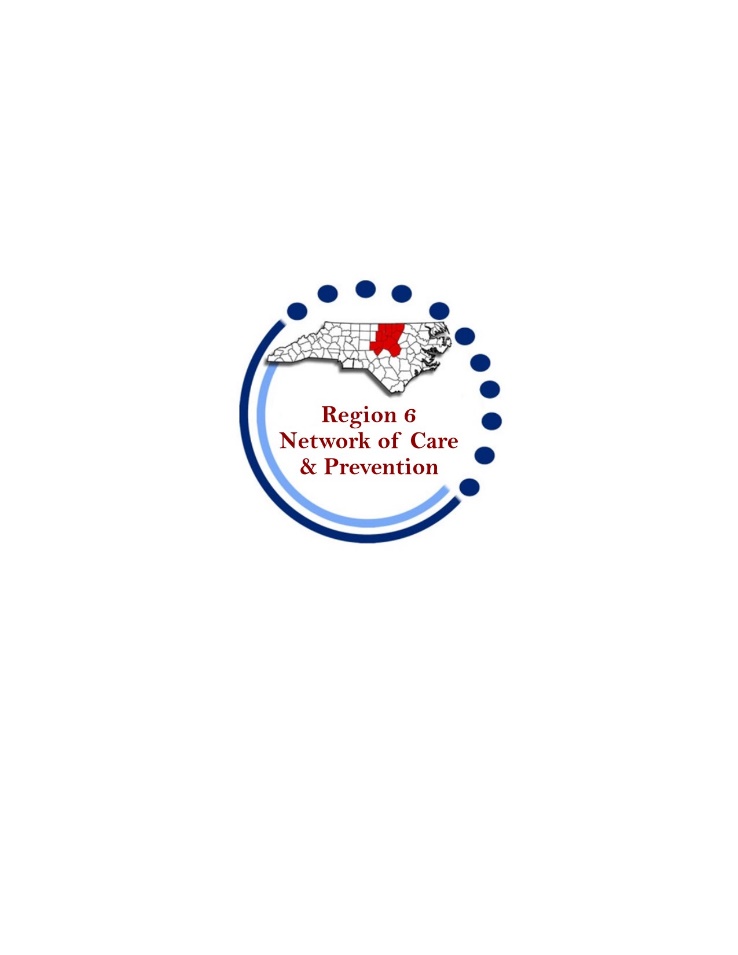 Meeting AgendaMay 28, 2020 at 1:30pmZoom:  https://us02web.zoom.us/j/82502984288?pwd=QVdQNUp0bXlwMDBlUmI4VHhIU3paZz09Welcome/Introductions/HousekeepingOpen CommentCare Updates (Michael McNeill) Agency Updates:ACRA Advance Community Health CenterCAARE, The Healing CenterCommunity Alternative HousingDuke IDDuke PedsLincoln Community HealthPiedmontUNCWake County Human ServicesWarren-Vance Community Health CenterHOPWA Network WakeDuke DurhamHousing update (TEC, ACRA, and CAARE)Prevention Updates (Hailey Stout)Agency updates:Alliance AIDS Services-CarolinaCAARE, the Healing CenterDurham County Department of Public HealthNorth Carolina Central UniversityWake County Human ServicesState Updates (State Care and/or Prevention Reps)Early Intervention Services  “No one can whistle a symphony, it takes an orchestra...” Open Comment  Upcoming Meetings:July 30th  Wake Co. Human ServicesSept 24th Lincoln Community Health CenterNov 12th   Durham Co. Human Services